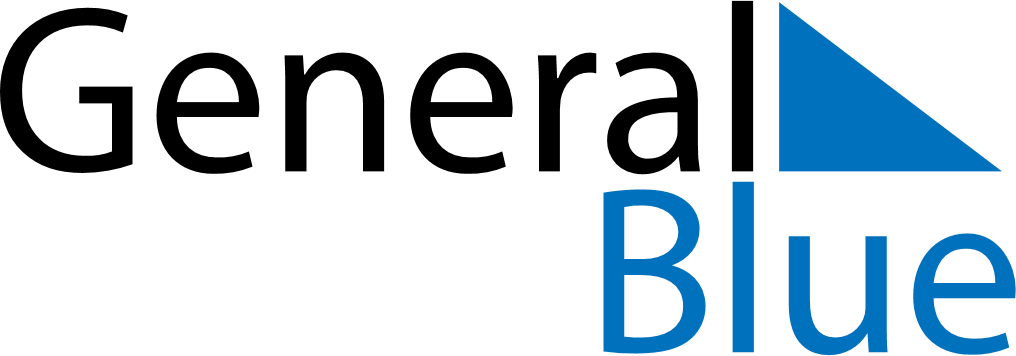 September 2022September 2022September 2022San MarinoSan MarinoMondayTuesdayWednesdayThursdayFridaySaturdaySunday1234The Feast of San Marino and the Republic56789101112131415161718192021222324252627282930